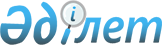 "Мәмілелер мониторингін жүзеге асыру қағидаларын бекіту туралы" Қазақстан Республикасы Қаржы министрінің 2015 жылғы 16 наурыздағы № 176 бұйрығына өзгеріс енгізу туралыҚазақстан Республикасы Қаржы министрінің 2019 жылғы 18 ақпандағы № 118 бұйрығы. Қазақстан Республикасының Әділет министрлігінде 2019 жылғы 18 ақпанда № 18322 болып тіркелді
      БҰЙЫРАМЫН:
      1. "Мәмілелер мониторингін жүзеге асыру қағидаларын бекіту туралы" Қазақстан Республикасы Қаржы министрінің 2015 жылғы 16 наурыздағы № 176 бұйрығына (Нормативтік құқықтық актілерді мемлекеттік тіркеу тізілімінде № 10760 болып тіркелген, 2015 жылғы 4 мамырдағы "Әділет" ақпараттық-құқықтық жүйесінде жарияланған) мынадай өзгеріс енгізілсін:
      Көрсетілген бұйрықпен бекітілген Мәмілелер мониторингін жүзеге асыру қағидаларында:
      2-тармақ мынадай редакцияда жазылсын:
      "2. Мәмілелер мониторингін Қазақстан Республикасының мемлекеттік кірістер органдары мәмілеге қатысушылар қолданатын бағаларға бақылау жүргізу жолымен және "Салық және бюджетке төленетін басқа да міндетті төлемдер туралы (Салық кодексі)" 2017 жылғы 25 желтоқсандағы Қазақстан Республикасының Кодексінің 130-бабына сәйкес мониторингке жататын салық төлеушілерден "Халықаралық іскерлік операциялары мәмілелер мониторингіне жататын тауарлар (жұмыстар, қызметтер) тізбесін бекіту туралы" Қаржы министрінің 2015 жылғы 19 наурыздағы № 194 бұйрығына (Нормативтік құқықтық актілерді мемлекеттік тіркеу тізілімінде № 10680 болып тіркелген) сәйкес халықаралық іскерлік операциялар жөнінде ақпараттар жинау арқылы жүзеге асырады.". 
      2. Қазақстан Республикасы Қаржы министрлігінің Мемлекеттік кірістер комитеті Қазақстан Республикасының заңнамасында белгіленген тәртіппен:
      1) осы бұйрықтың Қазақстан Республикасының Әділет министрлігінде мемлекеттік тіркелуін;
      2) осы бұйрық мемлекеттік тіркелген күннен бастап күнтізбелік он күн ішінде оның қазақ және орыс тілдерінде "Қазақстан Республикасы Әділет министрлігінің Республикалық құқықтық ақпарат орталығы" шаруашылық жүргізу құқығындағы республикалық мемлекеттік кәсіпорнына жариялау және Қазақстан Республикасы нормативтік құқықтық актілерінің эталондық бақылау банкіне ресми енгізу үшін жолдануын;
      3) осы бұйрықтың Қазақстан Республикасы Қаржы министрлігінің интернет-ресурсында орналастырылуын;
      4) осы бұйрық Қазақстан Республикасының Әділет министрлігінде мемлекеттік тіркелгеннен кейін он жұмыс күні ішінде осы тармақтың 1), 2) және 3) тармақшаларында көзделген іс-шаралардың орындалуы туралы мәліметтерді Қазақстан Республикасы Қаржы министрлігінің Заң қызметі департаментіне ұсынылуын қамтамасыз етсін.
      3. Осы бұйрық алғашқы ресми жарияланған күнінен кейін күнтізбелік он күн өткен соң қолданысқа енгізіледі.
      "КЕЛІСІЛДІ"
      Қазақстан Республикасы
      Ұлттық экономика министрлігінің
      Статистика комитеті 
      2019 жылғы "__" __________
					© 2012. Қазақстан Республикасы Әділет министрлігінің «Қазақстан Республикасының Заңнама және құқықтық ақпарат институты» ШЖҚ РМК
				
      Қазақстан Республикасының

      Қаржы министрі 

Ә. Смайылов
